TAČR Delta 2 Pátá veřejná soutěž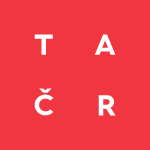 Lhůta pro podání návrhů projektů: 18. 5. 2023 - 19. 7. 2023Maximální výše podpory na jeden projekt: 16. mil Kč Maximální intenzita podpory na jeden projekt: 74 % začátek realizace: prosinec 2023 / leden-únor 2024Délka realizace: 12-24 měsícůhttps://www.tacr.cz/soutez/program-delta-2/pata-verejna-soutez-5/Soutěž je zaměřena na podporu mezinárodní spolupráce v oblasti aplikovaného výzkumu prostřednictvím společných projektů českých subjektů podporovaných TA ČR a zahraničních partnerů s předpokládanou podporou zahraničních institucí.Projektu se spolu s českým uchazečem musí účastnit vždy minimálně jeden zahraniční partner z lokality, v níž sídlí partnerská zahraniční organizace (tzn. Jižní Korea, SRN – Sasko, USA, Izrael, Taiwan) TA ČR může podpořit návrh projektu pouze v případě, že návrh projektu bude podpořen také jednou ze zahraničních organizací: Korea Institute of Energy Technology Evaluation and Planning (KETEP), Korejská republikaSaxon State Ministry for Economic Affairs, Labour and Transport (SMWA), Sasko, Spolková republika NěmeckoDepartment of Energy of the United States of America (DOE), Spojené státy americké Israel Innovation Authority (IIA), Stát Izrael Ministry of Economic Affairs (MoEA), Tchaj-wan; implementační organizace: Industrial Technology Research Institute (ITRI), Tchaj-wan National Science and Technology Council (NSTC), Tchaj-wanNávrh projektu se předkládá v angličtině.Zahraniční partner musí předložit komplementární návrh projektu jedné z uvedených zahraničních organizací. Návrh projektu uchazečů na české straně bude podpořen TA ČR pouze za předpokladu, že komplementární návrh projektu zahraničních partnerů bude současně schválen zahraniční organizací. TA ČR poskytuje podporu pouze české části konsorcia. Zahraniční partneři jsou financováni zahraničními zdroji. Program není tematicky zaměřen, výběr témat je určen s každou zahraniční organizací samostatně.Podmínky a zaměření jsou různé v závislosti na podmínkách jednotlivých výše zmíněných zahraničních organizací. Hlavním uchazečem může být pouze podnik, který řeší projekt samostatně, a/nebo řeší projekt ve spolupráci s dalšími podniky a/nebo ve spolupráci s výzkumnými organizacemi.